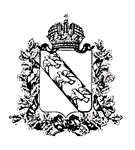 Правительство Курской областиМИНИСТЕРСТВО СЕЛЬСКОГО ХОЗЯЙСТВАКУРСКОЙ ОБЛАСТИ П Р И К А Зг.Курск                          О внесении изменения в приказ Министерства сельского хозяйства Курской области от 15.05.2024 № 82Во изменение приказа Министерства сельского хозяйства Курской области от 15.05.2024 № 82 «О мерах по реализации в 2024 году  постановления Администрации Курской области от 28.11.2019 № 1168 - па «Об  утверждении Правил  предоставления из областного бюджета субсидий  на  возмещение части затрат, связанных с  реализацией  мероприятий  в  области  мелиорации земель сельскохозяйственного  назначения» ПРИКАЗЫВАЮ:1. Внести в приказ Министерства сельского хозяйства Курской области от 15.05.2024 № 82 «О мерах по реализации в 2024 году  постановления Администрации Курской области от 28.11.2019 № 1168 - па «Об  утверждении Правил  предоставления из областного бюджета субсидий  на  возмещение части затрат, связанных с  реализацией  мероприятий  в  области  мелиорации земель сельскохозяйственного  назначения» изменения, изложив форму «Расчет размера субсидии» в редакции согласно приложению.2. Управлению  информационного обеспечения АПК Министерства сельского хозяйства Курской области (А.А. Тутов) разместить настоящий приказ в сетевом издании «Региональное информационное агентство «Курск» по адресу: https://riakursk.ru, на официальном интернет-портале правовой информации (www.pravo.gov.ru) в течение 10 календарных дней после дня государственной регистрации настоящего приказа, на официальном сайте Министерства сельского хозяйства Курской области в информационно-телекоммуникационной сети «Интернет», а также в семидневный срок после дня официального опубликования настоящего приказа направить в Управление Минюста России по Курской области копию приказа и сведения об источниках его официального опубликования в электронном виде в соответствии с Требованиями к форматам копий нормативных правовых актов, в течение 5 календарных дней после дня государственной регистрации настоящего приказа направить в Центр специальной связи и информации Федеральной службы охраны Российской Федерации в Курской области для внесения в интегрированный полнотекстовый банк правовой информации (эталонный банк данных правовой информации).3. Управлению правовой, кадровой и организационной работы               (Л.В. Черникова) направить настоящий приказ в течение 5 календарных дней после дня его государственной регистрации в электронном виде в Министерство информации и общественных коммуникаций Курской области для официального опубликования в газете «Курская правда».Расчет размера субсидии на  возмещение части затрат на  реализацию проектов  мелиорации за ________________________________ 20__ года(период, за который предоставляется субсидия)по ___________________________________________(гидромелиоративным, культуртехническим, агролесомелиоративным мероприятиям, мероприятиям по химической мелиорации земель, включая мероприятия в области известкования кислых почв на пашне-нужное указать)____________________________________________________________________(наименование сельскохозяйственного товаропроизводителя)* - если величина графы  4 меньше или равна величине графы 5, то графа 6 =(гр.2 х 0,5), в случае если  величина графы  4  превышает  величину графы 5, то графа 6 =((гр.3 х гр.5) х 0,5)Расчет субсидий подтверждаю:Руководитель организации - получателя субсидий                                     ______________       _____________                                                                                                                                             (подпись)                       (Ф.И.О.)Главный бухгалтер организации - получателя субсидий                           ______________       _____________                      (при наличии)                                                                                                (подпись)                    (Ф.И.О.)МП (при наличии)                Исполнитель __________________________ (ФИО)  тел. ________________Расчет субсидии веренВрио министра (Врио заместителя министра)  сельского хозяйства Курской области     ____________    ______________                                                                                (подпись)                (Ф.И.О.)МП «____» _______________ 20___ г.Временно исполняющий обязанности министра Н.А. ГончароваФОРМАУТВЕРЖДЕНАприказом Министерствасельского хозяйства Курской областиот «15»__мая___2024 г. № 82в редакции приказа Министерства сельского хозяйства Курской областиот ______________ №______Министерство сельского хозяйстваКурской областиНаправление затратФактические затраты, представленные к субсидированию,         (без НДС),рублейПлощадь мелиорируемых земель, гаФактические затраты на 1 га, рублей(гр.2 / гр.3)Предельный размер стоимости работ на 1 га площади земель в соответствии с приказом МСХ РФ от 26.07.2022  № 470Размер субсидии к  перечислению,                       рублей*12345 6Гидромелиоративные мероприятияКультуртехнические мероприятияМероприятия по химической мелиорации земель, включая мероприятия в области известкования кислых почв на пашнеИтого: